Bourne End Swimming ClubThe Swimming Section of Bourne End Junior Sports ClubCode of Conduct for Handy Cross Pool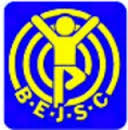 Code of conduct for swimmers:Once changed, Swimmers must congregate in the entrance of the swimming pool, ready to swim, 10 mins prior to the start of their session.Swimmers must only enter the pool when either a coach or a designated adult arrives.  Swimmers must ensure they have all their equipment required for the training session before they enter poolside.Swimmers must ensure they have used the toilet facilities prior to the start of their swim session to avoid the need to leave their session.All swimmers must notify the coach or poolside volunteers whenever they leave poolside, for whatever reasonSwimmers must be as quick as possible when changing after the session.All swimmers will be responsible for all their possessions during and after the training session.Swimmers must not leave their bags or personal procession unattended in the changing rooms. Bags can either be put poolside or in a locker in the changing room.No person may use a mobile phone whilst in the changing room.SWIMMERS NAMESigned:		              Date:SwimmerCode of conduct for Parents:Parents must deliver and collect their child punctually to and from training sessions. They will inform a member of the coaching staff if there is an unavoidable problem.Parents must ensure their child is properly and adequately attired for the training session.Parents of swimmers ages 12 years and under must remain on the site at all times during the swimming session.Whilst the child is poolside, they are the responsibility of Bourne End Swimming Club.  Once the child enters the changing room either during or at the end of the session the responsibility returns to the parent.If your child needs to use the toilet facilities during the training session no adult will be able to accompany them in the changing room. Responsibility for the child during that time lies with the child’s parent.Parents must be aware that the changing rooms are public changing room and members of the public will also be using them at the same time as Bourne End Swimming Club.If you need to collect your child early from the session, you must talk to the coach prior to the start of the swim session.Signed:				Date:Parent/Guardian